МИНИСТЕРСТВО ОБРАЗОВАНИЯ КРАСНОЯРСКОГО КРАЯКРАЕВОЕ ГОСУДАРСТВЕННОЕ БЮДЖЕТНОЕПРОФЕССИОНАЛЬНОЕ ОБРАЗОВАТЕЛЬНОЕ УЧРЕЖДЕНИЕ«КРАСНОЯРСКИЙ КОЛЛЕДЖ ОТРАСЛЕВЫХ ТЕХНОЛОГИЙИ ПРЕДПРИНИМАТЕЛЬСТВА»Методическая разработкаурока по теме:«Основы безопасной эксплуатации производственного оборудования предприятий»Автор: Нина Николаевна МатыцинапреподавательКраевое государственное бюджетноепрофессиональное образовательное учреждение«Красноярский колледж отраслевых технологийи предпринимательства»Красноярск, 2019г.ДИСЦИПЛИНА:Охрана трудаТЕМА  УРОКА:Основы безопасной эксплуатации производственного оборудования предприятий МЕТОДИЧЕСКАЯ  ЦЕЛЬ  УРОКА: Активизация мыслительной деятельности  обучающихся и повышение интереса к  дисциплине  через дидактические игрыЦЕЛИ  УРОКА: 1.  Образовательная - обобщить, закрепить и систематизировать знания, полученные обучающимися при изучении дисциплины «Охрана труда», расширить знания обучающихся по пройденному материалу, осуществить контроль знаний по теме. 2. Развивающая -   способствовать развитию общих познавательных интересов, интереса к профессии,  к дисциплине развитие мыслительных операций, технической эрудиции, умений пользоваться профессиональной терминологией.3. Воспитательная - осознание ценности получаемых знаний на уроке для профессионального становления; воспитание самодисциплины, культуры общения, поведения.ТИП  УРОКА:  Повторительно-обобщающийМЕТОДИКА  ВЕДЕНИЯ  УРОКА:  Деловая играМЕТОДИЧЕСКОЕ И НАГЛЯДНОЕ ОБЕСПЕЧЕНИЕ УРОКА: 1. Конспекты  обучающихся 2. Задания, вопросы, бланки контроля  3. Компьютер, экран, мультимедийный проектор, авторская презентация урокаСТРУКТУРА УРОКА (45 минут).1.  ОРГАНИЗАЦИОННАЯ  ЧАСТЬ:  (2 мин)- приветствие;- проверка готовности к уроку;- мотивационный этап (привлечение внимания, настрой на урок);- актуализация знаний;- сообщение темы и целей урока.  2. ПРОВЕРКА  ДОМАШНЕГО ЗАДАНИЯ: (2-3 мин)- выполнение обучающимися кроссвордов,- представление команд.3.  ПОВТОРЕНЕ ПРОЙДЕННОГО МАТЕРИАЛА: (30-35 мин)- объяснение правил игры, этапов урока, правил поведения, критериев оценок (2-3 мин).Группа делится на  несколько команд  (по 4 человека). Команды по очереди отвечают на поставленные вопросы. В случае  если команда не ответила, это дает возможность ответить команде-сопернице.Проведение дидактических  игр:1. игра «Эрудит» (4-5 мин);2. игра «Брейн – ринг» (4-5 мин);3. игра «Интеллектуальный биатлон» (6-8мин);4. задание  «Эрудит-лото» (2-3 мин);5. игра «Блицкриг» (10-15мин)4. ПОДВЕДЕНИЕ ИТОГОВ: (3-4мин)        Дается оценка работы командам и каждому отдельно. Определяются критерии, скорость, правильность  выполнения заданий.  Разбор типичных ошибок и их анализ, выявление лучших участников, лучшей команды, сообщение о результатах в достижении целей урока. 5. ДОМАШНЕЕ ЗАДАНИЕ: (1мин)Подготовка к зачету.6. РЕФЛЕКСИЯ (2мин)Ход урока1. Организационный этап    -  2мин. Здравствуйте! Садитесь!  Староста, кто у нас сегодня отсутствует Работа  по профессии «Слесарь по ремонту автомобилей» на сегодняшний день востребована. Она требует от вас, будущих автослесарей, не только  специальных знаний, навыков, но  и  достаточно высокой  культуры и образованности.  При всем этом вам необходимо хорошо знать охрану труда. Знать электро- и пожарную безопасность, вредные и опасные факторы внешней среды, их влияние на организм человека, средства индивидуальной и коллективной защиты и, конечно же, меры оказания первой  помощи при несчастных случаях на производстве.Цель урока:  обобщить, закрепить и систематизировать знания, полученные   при  изучении  дисциплины «Охрана труда», расширить знания   по пройденному материалу, осуществить контроль знаний.Итак,  у  нас   с   вами  необычный урок  - урок «Деловая  игра».2. Проверка домашнего задания-  Дома  вам надо  было повторить теоретический материал; придумать название команд.  3. Повторение пройденного материала (Проведение дидактических  игр):Итак, начнем. Смоделируем следующую ситуацию: меня зовут…., я консультант кадрового агентства «Ваши перспективы». К нам обратились два крупных Красноярских холдинговых центров   «Элит- авто»  и «Медведь АТЦ». В связи с ростом этих компаний (они в настоящее время стремятся расширить масштабы своей деятельности)  требуется  квалифицированный   персонал.   Из  многочисленныхрезюме, поступивших в наше агентство, мы отобрали лучшие, ими оказались вы. Мы пригласили  вас сюда на   конкурсный отбор, сегодня каждый из вас должен показать свои лучшие качества, а так же продемонстрировать свою профессиональную компетентность, знания и навыки.Хочу отметить, что в каждой из компаний открыто несколько вакансий. Те из претендентов, которые соответствуют квалификационным требованиям  вакантной должности будут приняты на работу.  Если вы проявите корпоративный  дух  и   сплоченность   команды,   получите дополнительный бонус.  Во время проведения конкурсного отбора у вас есть возможность стать     лучшими в своей профессии.Претендентам на вакансию автослесаря   предъявляют следующие требования:профессиональная компетентность;организационные способности;внимательность, хорошая память, эрудированность;коммуникабельность;ответственность, дисциплинированность,тактичность. Наш конкурсный отбор состоит из нескольких этапов.   В ходе отбора вам будут предложены задания в виде игр, тестовых заданий, а так же практические задания на выявление ваших профессиональных качеств.В первом этапе конкурсного отбора вы должны будете показать свои знания по пройденным темам дисциплины «Охрана труда».Для проведения конкурсного отбора  вам необходимо разделиться на несколько команд  по 4человека (нам так  удобнее с вами будет работать). При прохождении этапов конкурса вы будете не только приносить очки команде, но  и поднимать свой личный рейтинг. В каждой игре свои критерии оценок. Каждому участнику выдана карточка для личного учета своих знаний. 3.1. Игра «Эрудит»   4-5 мин.Итак, приступим. Сейчас мы проведем игру «Эрудит». В этом задании вы покажите свои теоретические знания   по  теме  «Опасные и вредные производственные факторы».Вы должны будете выбрать единственный правильный ответ. В этом задании по цепочке сначала отвечает одна команда, затем  другая  и т.д.Критерии оценок: если  правильный ответ -1балл, неверный ответ - 0 баллов. Если участник команды дает неправильный ответ, отвечает на этот вопрос следующий участник этой команды.  Если команда не дает правильного ответа, то  теряет 1 балл,  на вопрос отвечает   участник другой команды и зарабатывает дополнительный балл.Условия игры всем понятны? Тогда начнем.3.2. Игра «Брейн – ринг»4-5 мин.Задание выполнено, продолжим конкурсный отбор ваших кандидатур. Следующее задание конкурсного отбора поможет нам выявить  ваши знания по теме «Инструктажи». А для этого проведем игру  «Брейн – ринг». Каждая команда отвечает на один   вопрос.  Критерии оценок следующие:  правильный ответ 1 балл, неверный ответ -  0 баллов. Если участник команды не знает ответ, отвечает на этот вопрос следующий участник этой команды. Если и этот участник не знает ответа,  то  отвечает на этот вопрос участник другой команды и зарабатывает дополнительный балл.3.3. Игра «Интеллектуальный Биатлон»7-8  мин.Предлагаю приступить к выполнению следующего задания «Интеллектуальный Биатлон». Биатлон — это зимний вид спорта, в этой игре требуется скорость и точность, нет права на ошибку. Перед вами 14 мишеней, каждая мишень это балл. Ваш правильный ответ – это попадание в цель. Ответы команд чередуются.Критерии оценок: правильный ответ 1 балла, неверный ответ 0 баллов.Вы успешно справились с заданием.Наш интеллектуальный биатлон достиг финиша.Переходим к практическому этапу конкурсного отбора.Вам представился случай получить работу о которой вы мечтаете. Кандидатур много, получить работу будет не очень просто.Слова Аристотеля как нельзя точно отражают суть данного этапа «…ум заключается не только в знании, но и в умении прилагать знание наделе».3.4. «Эрудит лото»- Указать порядок действий очевидца    2 мин.Необходимо проанализировать производственную ситуацию с точки зрения охраны труда и принять правильное решение.За правильно выполненное задание - 1 балл команде.3.5. Игра «Блицкриг»10 -15 мин.Сейчас мы проведем игру «Блицкриг». В этом задании вы покажите свои теоретические знания по   темам «Электробезопасность»,  «Пожарная безопасность», «Меры оказания первой помощи».Ваши ответы должны быть четкими, краткими, содержательными. В данной игре вам предоставляется право выбора вопроса разной степени сложности, чем сложнее вопрос, тем выше балл. Ответы команд чередуются.Критерии оценок: если вы выбираете вопрос от 10-20  зарабатываете 1 балл, если 30 -  2 балла, 40-50 -  3 балла.Условия игры всем понятны? Тогда начнем.4. Подведение итогов.3-4 мин.Конкурсный отбор завершен. Давайте подведем итоги конкурсных испытаний.Дается оценка работы командам и каждому отдельно. Определяются критерии, скорость, правильность  выполнения заданий.  Разбор типичных ошибок и их анализ, выявление лучшей команды, сообщение о результатах в достижении целей урока.Итак, мы достигли поставленной цели: Повторили и закрепили пройденный материал. Каждый из вас знает свои результаты.5. Домашнее задание: 1 мин.Устранить пробелы в знаниях, подготовиться к зачету.6. Рефлексия: 2 мин.•   Ваше настроение к концу урока?•   Какая часть урока была наиболее интересна?•   Какие задания были наиболее интересны?•   Какие задания были наиболее сложными?   “Мы все, насколько нам позволяют наши возможности, хотим быть лучшими, хотим успеха, и если мы будем работать    вместе,   мы вместе его и добьемся!” Приложения«Знаки безопасности»Запрещающие знаки Предписывающие знакиСигнальный цветОсновное смысловое значение сигнального цветаНомер образца (эталона) цвета "Картотеки образцов (эталонов) цвета лакокрасочных материалов"Контрастный цветКрасныйЗапрещение, непосредственная опасность, обозначение пожарной техники6, 7, 9, 10, 11, 19, 37, 43, 62БелыйЖелтыйПредупреждение, возможная опасность216, 218, 220, 221, 254, 255, 285, 286, 287ЧерныйСинийПредписание, знаки пожарной безопасности, информация408, 409, 423, 424, 449, 450, 474, 485, 486БелыйЗеленыйБезопасность, знак "Выходить здесь"324, 325, 329, 385БелыйНомер группыНаименование знакаФорма знакаПрименение поясняющей надписи1Запрещающий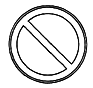 Допускается поясняющая надпись на знаке (без наклонной полосы) или на дополнительной табличке2Предупреждающий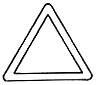 Допускается поясняющая надпись на знаке или на дополнительной табличке3Предписывающий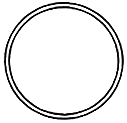 Допускается применять поясняющую надпись на внутреннем белом поле знака или на дополнительной табличке4Указательный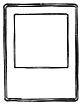 Допускается поясняющая надпись на знакеНомер знакаСмысловое значениеИзображениеМесто установки1.1Запрещается пользоваться открытым огнем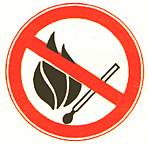 На наружной стороне дверей складов с легковоспламеняющимися и взрывоопасными материалами и веществами, внутри этих складов; при входе на участки, где проводят работы с указанными материалами и веществами1.2Запрещается курить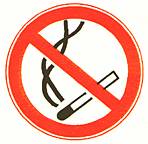 Там же, где и знак 1.1, и в местах наличия отравляющих веществ1.3Вход (проход) воспрещен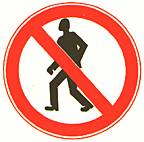 У входов в опасные зоны, а также в помещения и зоны, в которые закрыт доступ для посторонних лиц1.4Запрещается тушить водой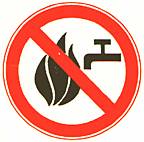 У входов в помещения и места, предназначенные для хранения и работы с материалами, тушение которых водой, в случае их возгорания, запрещено (щелочные металлы и др.)Номер знакаСмысловое значениеИзображениеМесто установки2.1Осторожно!Легковоспламеняющиеся вещества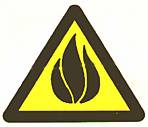 На входных дверях складов, внутри складов, в местах хранения, перед входами на участки работ с легковоспламеняющимися веществами2.2Осторожно!Опасность взрыва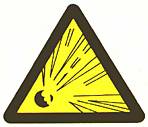 На дверях складов, внутри складов, в местах хранения, перед входами на участки работ с взрывоопасными материалами и веществами2.3Осторожно!Ядовитые вещества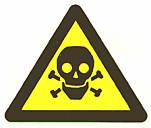 На дверях складов, внутри складов, в местах хранения, на участках работ с ядовитыми веществами2.4Осторожно!Электрическое напряжение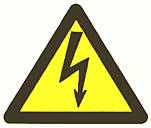 На опорах воздушных линий, корпусах электрооборудования и электроаппаратуры, на дверях электропомещений, расположенных в производственных помещенияхНомер знакаСмысловое значениеИзображениеМесто установки3.1Работать в каске!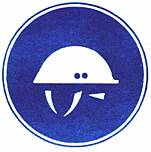 При входе в рабочие помещения или на участки работ, где существует возможность падения предметов сверху3.2Работать в защитных перчатках!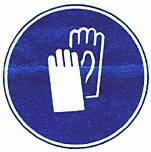 На участках работ, связанных с опасностью травмирования рук3.3Работать в защитной одежде!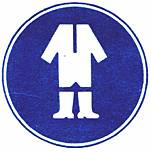 При входе в рабочие помещения или на участки работ, связанных с опасностью воздействия на тело человека опасного и (или) вредного фактора3.4Работать в защитной обуви!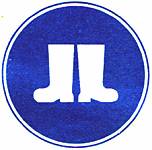 При входе в рабочие помещения или на участки работ, связанных с опасностью травмирования ног3.5Работать с применением средств защиты органов слуха!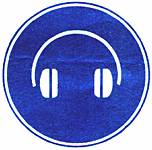 При входе в рабочие помещения или на участки работ с повышенным уровнем шумаНаименованиекоманды«Эрудит»«Брейн-ринг»«Биатлон»«Эрудит лото»«Блицкриг»«Знаки безопасности»ДисциплинаАктивностьИтогобалловОценкаКОМАНДА 11.2.3. 4.КОМАНДА 21.2.3.4.КОМАНДА  31.2.3.4.КОМАНДА 41.2.3.4.КОМАНДА 51.2.3. 4. КОМАНДА 61.2.3.4.